THE E-MAILS OF DR UMAR AZAMSelected E-Mails from the Year 2011 – File A1FROM THE ARCHIVE OF DR UMAR AZAMMANCHESTER, UKDECEMBER 2011WA LAIKUM SALAM, DANLADITHE HAJJ BOOK IS ON MY SITE:  http://allah-azawajal.weebly.comSEE IF YOU CAN READ IT THERE.  ANY PROBLEMS, PLEASE EMAIL ME AGAIN.MAY ALLAH BLESS YOU.DR UMARSalam,Thank you for the book on Hajj by the above author. I however have difficulty opening it.  Pls help me out.Jazakhallahu khair.Danladi Aliyu
Sent from my IPad..................................................................................LEAFLET PRODUCED IN DEC. 2012 FOR GENERAL CIRCULATION WITH GREATER MANCHESTER, UK:EDUCATIONAL WEBSITES ABOUT ISLAM - 2012A great deal of time, effort and expense has gone into making the following three websites:ALLAH AZAWAJAL    http://allah-azawajal.weebly.com Actual Miracle Photos of the Name of Allah Most HighFiles of Requests for the Holy Quran and other Islamic resourcesFiles of Thanks for the Receipt of the Holy Quran and resourcesReligious dreams about Allah POWER OF DUROOD   http://powerofdurood.weebly.com * Files of Requests for Durood Sharif* Miracle Photos of the name of Muhammad [PBUH]* Power of Durood E-Book* Dreams about Durood SharifHALAL INGREDIENTS WEBSITE  http://halal-ingredients.weebly.com Halal Ingredients ReportLetter from McDonalds Restaurants LtdFiles of Requests for Halal Ingredients informationAddresses of CompaniesYou are guaranteed to find these three Websites interesting and useful. So please use these Sites and then show your support by signing the Guest Book on each one with your unique comments.  Each comment will be priceless because it will be a vote for the work which has gone into building these Sites...................................................................THE SAHIH BUKARI E-BOOK OF HADITH IS ATTACHED!Reply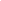 |SALAM, PLEASE CONFIRM RECEIPT AMIR Reply|No it's not fair. I just need in Urdu..On Wed, Dec 28, 2011 at 8:31 AM, Umar Azam <islamicwork@googlemail.com> wrote:SALAM, PLEASE CONFIRM RECEIPT AMIR Reply|BR AMIR,

I TRIED TO SEND YOU THE URDU FILE OF SAHIH MUSLIM BUT MY ALL EMAIL PROVIDERS [GOOGLE/YAHOO/HOTMAIL] WON'T ACCEPT THE 25MB SIZE.  SO PLEASE DOWNLOAD THE FILES YOURSELF FROM HERE:

http://download3.quranurdu.com/Hadith%20Sahih%20Muslim%20Sharif/muslim1.pdf

DR UMAR- Show quoted text -..................................................................WA LAIKUM SALAM, BR ABDUL MUNAFPLEASE DO NOT IGNORE MY NEEDS TOO AND SEE MY SITE http://drumarazam-emails.weebly.com AND PROVIDE THE FEEDBACK.  I ALWAYS FIND THAT PEOPLE ASK BUT DO NOT GIVE AND THIS TROUBLES ME.USE THIS LINK TO DOWNLOAD THE ARABIC TO ENGLISH SPEAKING DICTIONARY:http://downloads.phpnuke.org/en/download-item-view-l-z-a-v-v/ENGLISH-ARABIC%2BTALKING%2BDICTIONARY%2BFOR%2BWINDOWS.htmDR UMAR...................................................................................................................................................hide details Oct 20 hide details Oct 20 XE-MAIL MARKETING REQUESTSXshow details Dec 28 (3 days ago) hide details Dec 28 (3 days ago) 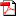 bukhari.pdf
2558K   View   Download   bukhari.pdf
2558K   View   Download   bukhari.pdf
2558K   View   Download   bukhari.pdf
2558K   View   Download   bukhari.pdf
2558K   View   Download   bukhari.pdf
2558K   View   Download   bukhari.pdf
2558K   View   Download   ReplyReplyForwardAmir TanveerDec 28 (3 days ago) Amir TanveerLoading...Dec 28 (3 days ago) show details Dec 28 (3 days ago) show details Dec 28 (3 days ago) hide details Dec 28 (3 days ago) hide details Dec 28 (3 days ago) hide details Dec 28 (3 days ago) ReplyForwardInvite Amir Tanveer to chatshow details Dec 28 (3 days ago) hide details 2:50 AM (18 hours ago) 